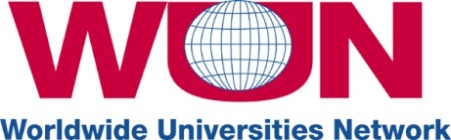 WUN Research Development Fund 2016 - Draft Proposal FormDirectionsPlease return the completed draft proposal form to Dr Susan Jim: Susan.Jim@bristol.ac.ukby Friday 30th Sept 2016. More information on www.bris.ac.uk/wun/funding/rdf_2016.html Please return the completed draft proposal form to Dr Susan Jim: Susan.Jim@bristol.ac.ukby Friday 30th Sept 2016. More information on www.bris.ac.uk/wun/funding/rdf_2016.html Please return the completed draft proposal form to Dr Susan Jim: Susan.Jim@bristol.ac.ukby Friday 30th Sept 2016. More information on www.bris.ac.uk/wun/funding/rdf_2016.html CriteriaFinal proposals will be assessed against the following criteria:Objectives – proposals should aim to address a novel research area or take an existing WUN research project in a new direction. The research proposed must be interdisciplinary and international in scope, and have global significance.Relevance to WUN Goals – proposals must align with WUN Strategic Objectives and address a WUN Global Challenge.Sustainability – proposals should build long-term international collaborations based on genuine commitment by the research partners and must include a clear and realistic plan for attracting external funding (from the Global Challenges Research Fund or elsewhere).Teamwork – proposals should be led by academics with a track record of research excellence and involve a team of researchers across a range of relevant disciplines and regions. Proposals which include early-career researchers and PhD students are particularly encouraged.Partnership  – proposals should involve at least 3 WUN Member Universities spanning at least 2 geographical regions (WUN divides the world into 3 geographical regions: 1) EMEA – Europe, Middle East & Africa; 2) APAC – Asia Pacific; and 3) the Americas). Proposals can also include non-WUN universities, WUN Knowledge Partners and other external partners (corporate, governmental, NGOs, think tanks, policymakers).Outcomes – proposal must include clear, realistic and well-considered outcomes such as  securing funding for continued research co-operation, academic publications, policy input. Final proposals will be assessed against the following criteria:Objectives – proposals should aim to address a novel research area or take an existing WUN research project in a new direction. The research proposed must be interdisciplinary and international in scope, and have global significance.Relevance to WUN Goals – proposals must align with WUN Strategic Objectives and address a WUN Global Challenge.Sustainability – proposals should build long-term international collaborations based on genuine commitment by the research partners and must include a clear and realistic plan for attracting external funding (from the Global Challenges Research Fund or elsewhere).Teamwork – proposals should be led by academics with a track record of research excellence and involve a team of researchers across a range of relevant disciplines and regions. Proposals which include early-career researchers and PhD students are particularly encouraged.Partnership  – proposals should involve at least 3 WUN Member Universities spanning at least 2 geographical regions (WUN divides the world into 3 geographical regions: 1) EMEA – Europe, Middle East & Africa; 2) APAC – Asia Pacific; and 3) the Americas). Proposals can also include non-WUN universities, WUN Knowledge Partners and other external partners (corporate, governmental, NGOs, think tanks, policymakers).Outcomes – proposal must include clear, realistic and well-considered outcomes such as  securing funding for continued research co-operation, academic publications, policy input. Final proposals will be assessed against the following criteria:Objectives – proposals should aim to address a novel research area or take an existing WUN research project in a new direction. The research proposed must be interdisciplinary and international in scope, and have global significance.Relevance to WUN Goals – proposals must align with WUN Strategic Objectives and address a WUN Global Challenge.Sustainability – proposals should build long-term international collaborations based on genuine commitment by the research partners and must include a clear and realistic plan for attracting external funding (from the Global Challenges Research Fund or elsewhere).Teamwork – proposals should be led by academics with a track record of research excellence and involve a team of researchers across a range of relevant disciplines and regions. Proposals which include early-career researchers and PhD students are particularly encouraged.Partnership  – proposals should involve at least 3 WUN Member Universities spanning at least 2 geographical regions (WUN divides the world into 3 geographical regions: 1) EMEA – Europe, Middle East & Africa; 2) APAC – Asia Pacific; and 3) the Americas). Proposals can also include non-WUN universities, WUN Knowledge Partners and other external partners (corporate, governmental, NGOs, think tanks, policymakers).Outcomes – proposal must include clear, realistic and well-considered outcomes such as  securing funding for continued research co-operation, academic publications, policy input. Title of ProposalGlobal ChallengePrincipal Investigator at the University of BristolTitlePrincipal Investigator at the University of BristolFirst NamePrincipal Investigator at the University of BristolLast NamePrincipal Investigator at the University of BristolPositionPrincipal Investigator at the University of BristolDepartment/SchoolPrincipal Investigator at the University of BristolContact phonePrincipal Investigator at the University of BristolContact email Partner InstitutionsName of partner university and lead collaborator at that university.WUN partner/sPartner InstitutionsName of partner university and lead collaborator at that university.Non-WUN universitiesPartner InstitutionsName of partner university and lead collaborator at that university.Other partnersCorporate, government partners, NGOs, think tanks, policymakers, etc.Draft Proposal to the WUN RDF 2016 SchemeEnter a summary of your proposal written for a non-specialist audience (1 to 2 pages)What do you want to do? Why do you want to do it? How will you do it? What is the expected outcome?Draft Proposal to the WUN RDF 2016 SchemeEnter a summary of your proposal written for a non-specialist audience (1 to 2 pages)What do you want to do? Why do you want to do it? How will you do it? What is the expected outcome?Draft Proposal to the WUN RDF 2016 SchemeEnter a summary of your proposal written for a non-specialist audience (1 to 2 pages)What do you want to do? Why do you want to do it? How will you do it? What is the expected outcome?Draft Proposal to the WUN RDF 2016 SchemeEnter a summary of your proposal written for a non-specialist audience (1 to 2 pages)What do you want to do? Why do you want to do it? How will you do it? What is the expected outcome?